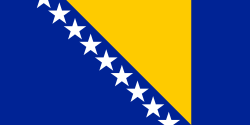 Country: Bosnia and HerzegovinaCommitte: UNITED NATIONS DEVELOPMENT           PROGRAMME (UNDP)Agenda Item: Sustaniable Development  Goals  8&9In 1966, the General Assembly of the UN merged EPTA, Extended Programme of Technical Assistance, and United Nations Special Fund with a consensus to establish the United Nations Development Programme(UNDP) as it is known today. UNDP is concentrated on three main focus areas: Sustainable Development, Democratic Governance and Peacebuilding, Climate and Disaster Resilience.Sustainable Development is mainly focused on Sustainable Development Goals, which were adopted by the UN in 2015 as a call to end poverty, protect the planet and achieve peace and prosperity by 2030.Sustainable Development Goals 8&9 are important goals. Goal 8 Sustainable and inclusive economic growth can drive progress, create decent jobs for all and improve living standards. In Goal 9, inclusive and sustainable industrialization, together with innovation and infrastructure, can unleash dynamic and competitive economic forces that create jobs and income. It plays a key role in promoting and promoting new technologies, facilitating international trade and using resources efficiently.However, the world still has a long way to go to fully exploit this potential. Underdeveloped countries, in particular, need to accelerate the development of their manufacturing sectors if they want to meet the 2030 target and increase their investments in scientific research and innovation.We, as the delegation of Bosnia and Herzegovina, wholeheartedly support this international project, which eradicates poverty, builds and preserves national capacity, achieves tangible and effective development results, sustains the environment and advances democratic governance without leaving anyone behind, for the well-being of our people and a common environment of justice.